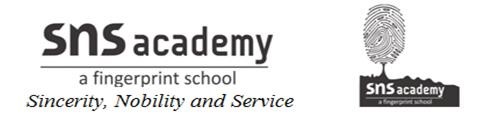                                    8. MINDING MY MANNERSI.KEY WORDS:1. thank you2. sorry3. pardon4. excuse me5. please6. polite7. rent8. content9. attitude10. behavior11. mistake12. courtesy13. thee14. shine15. polish16. spot17. sweet18. neat19. manners20. conductII. QUESTION TIME:1.What does the poet say you should make a part of you?           The Poet said that we should make courtesy as a part of us.2. Why do manners are important?           Manners are important because they show love, gratitude and respect towards another when practiced.